В соответствии с Федеральным законом от 02.03.2007 № 25-ФЗ «О муниципальной службе в Российской Федерации» Собрание депутатов Березовского сельского поселения Ибресинского района Чувашской Республики решило:Внести в Положение о муниципальной службе в Березовском сельском поселении, утвержденное решением Собрания депутатов Березовского сельского поселения Ибресинского района Чувашской Республики от 28.12.2018 № 42 (с изменениями и дополнениями от 28.03.2019 № 45/1,  13.03.2020 № 60) следующее изменение:Часть 3 статьи 12 изложить в следующей редакции:«Муниципальный служащий, являющийся руководителем органа местного самоуправления Березовского сельского поселения, аппарата избирательной комиссии Березовского сельского поселения, заместитель указанного муниципального служащего в целях исключения конфликта интересов не могут представлять интересы муниципальных служащих в выборном профсоюзном органе Березовского сельского поселения, аппарата избирательной комиссии Березовского сельского поселения в период замещения ими соответствующей должности».Настоящее решение вступает в силу после его официального опубликования. Председатель Собрания депутатовБерезовского сельского поселенияИбресинского района Чувашской Республики                                    В.В. РаевскийЧĂВАШ РЕСПУБЛИКИ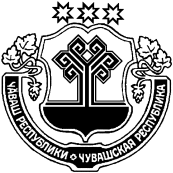 ЧУВАШСКАЯ РЕСПУБЛИКАЙĚПРЕÇ РАЙОНĚНБЕРЕЗОВКА ЯЛПОСЕЛЕНИĚНДЕПУТАТСЕН ПУХĂВĚЙЫШĂНУ11.12.2020         8/1  № Березовка поселокěИБРЕСИНСКОГО РАЙОНА СОБРАНИЕ ДЕПУТАТОВБЕРЕЗОВСКОГО СЕЛЬСКОГО ПОСЕЛЕНИЯРЕШЕНИЕ11.12.2020         № 8/1 поселок Березовка«О внесении изменений в решение Собрания депутатов Березовского сельского поселения от 28.12.2018 № 42 «Об утверждении положения о муниципальной службе в Березовском сельском поселении»